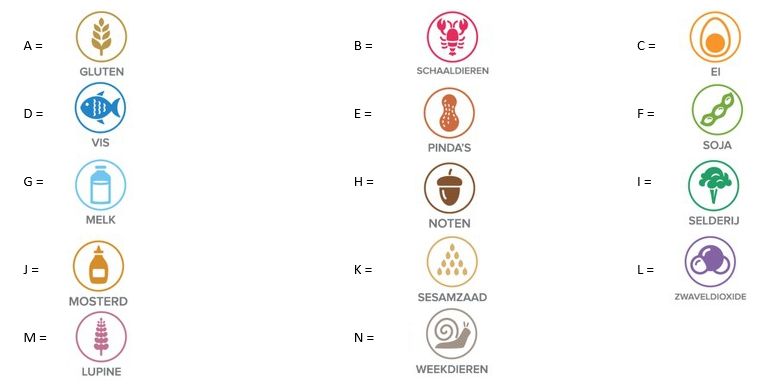 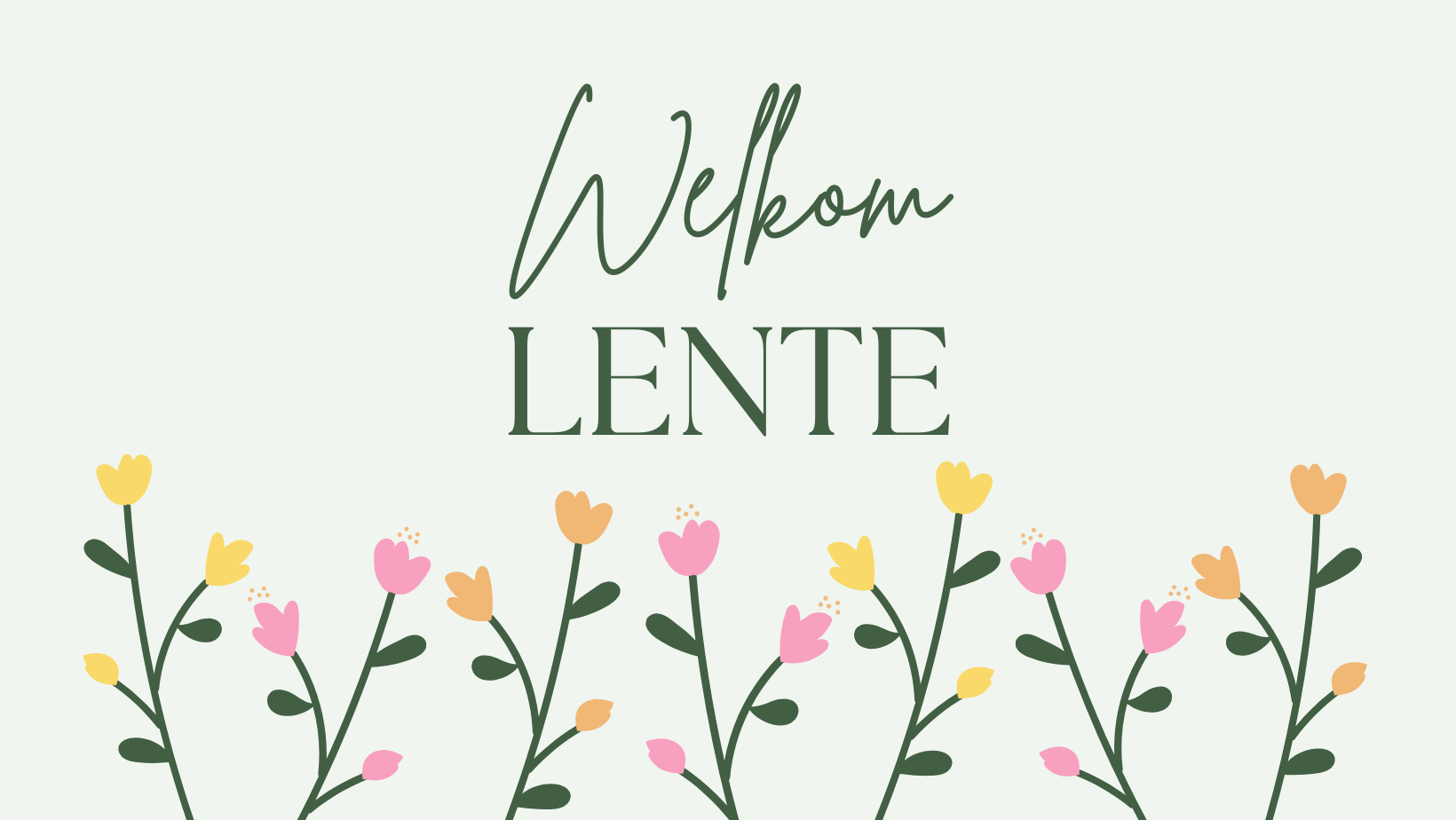 Vrijdag 01/03Pompoensoep (I)Kalkoenschnitzel (A-J)Champignonsaus (G)Boontjes (G)NatuuraardappelenMaandag 04/03Dinsdag 05/03Woensdag 06/03Donderdag 07/03Vrijdag 08/03Wortelsoep (I)Visfilet (D)Vissaus (A-G)Spinazie in kaassaus (A-G)Spirelli (A-C)Dessert : Yoghurt met fruit (G)Kervelsoep (A-I-F)Rundburger (A-C-F-G)Espagnolesaus (A)Wortelen en erwtjes (G)NatuuraardappelenGroentesoep (I)Kippengehaktbrood (A)Champignonroomsaus (G)AppelmoesNatuuraardappelen Paprikasoep (I)Kaaskroket (A-E-G)Sla en komkommerMayonaise (C-J)Frietjes (A)StudiedagMaandag 11/03Dinsdag 12/03Woensdag 13/03Donderdag 14/03Vrijdag 15/03Aspergesoep (A-G) Kippenboomstammetje (A-G-J)Champignonroomsaus (G)Broccolipuree (G-L)Groentesoep (I)Visstick (A-C-D-G)Vissaus (A-G)BloemkoolNatuuraardappelenDessert : appelcake (A-C-H)Tomatensoep (I)Kalkoenschnitzel (A)Espagnolesaus (A)Wortelen en erwtjes (G)NatuuraardappelenPreisoep (I)Spaghetti (A-C)Bolognaise (I)Gemalen kaas (G)Bloemkoolsoep (I)Kipfilet (G-I)Currysaus (A-G-J)Sla en tomatenMayonaise (C-J)Rijst Maandag 18/03Dinsdag 19/03Woensdag 20/03Donderdag 21/03Vrijdag 22/03Pompoensoep (I)Gebakken zalm (D)Vissaus (A-G)Spinaziepuree (G-L)Dessert : RaketwaterijsGroentesoep (I) Macaroni met kaasen gevogelteham (A-C-G)TomatenTomatensoep (I)Chicken crusties (A-C-G)Currysaus (A-G-J)Broccoli Rijst  Broccolisoep (I)Varkensballetjes (A-C-F-G)Tomatensaus Knolselder (I)NatuuraardappelenWortelsoep (I)Koude schotel met kalkoenham (F-I) en ei (C)Sla en komkommer Mayonaise (C-J)Spirelli (A-C)Maandag 25/03Dinsdag 26/03Woensdag 27/03Donderdag 28/03Vrijdag 29/03Groentesoep (I)Visfilet (D)Vissaus (A-G)Andijviepuree (G-L)Dessert: petit filous (G)Broccolisoep (I)Gouda schijf (A-C-F-G)Champignonroomsaus (G)Sla en wortelen Mayonaise (C-J)NatuuraardappelenCourgettesoep (I)Kip cordon bleu (A-C-F-G)Espagnolesaus (A)Bloemkool Natuuraardappelen Paprikasoep (I)Stoofpotje van konijn (A-H-J-L)AppelmoesMayonaise (C-J)Frietjes (A)Aspergesoep (A-G)Kipboomstammetjes (A-G-J)Espagnolesaus Broccoli Natuuraardappelen